PETAK 19.2.2021. HRVATSKI JEZIK-UČENICI AK,KH,MDNAUČI DOBRO ČITATI SLIKOPRIČU ! OVU PRIČU ĆEŠ ČITATI U ŠKOLI ZA OCJENU.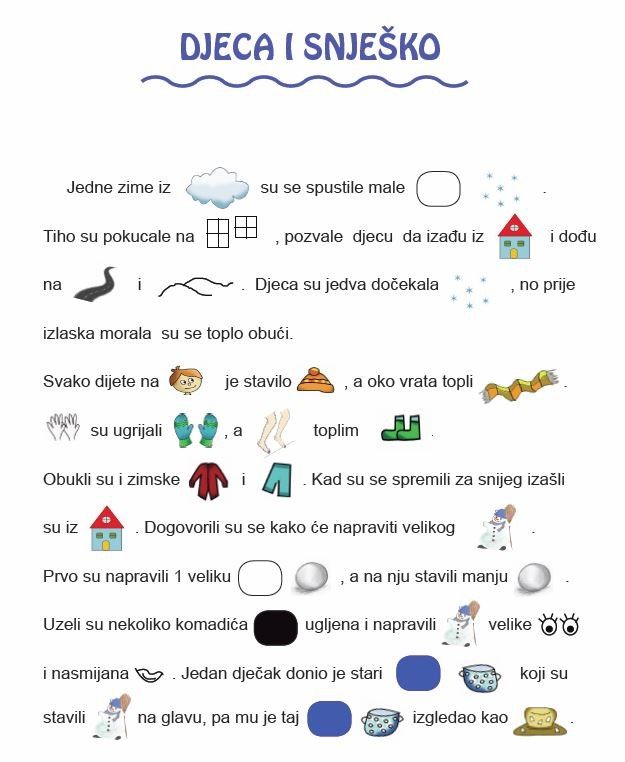 